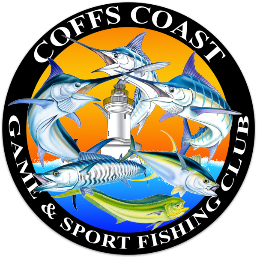 Coffs Coast Game and Sport Fishing Club
In Hours Sched SheetSched Boat:Sched Boat:Sched Boat:Sched Boat:Sched Boat:Sched Boat:Sched Boat:Date:Date:Date:Date:Date:Date:Date:Date:TimeTimeTimeTime9:00am9:00am11:00am11:00am1:00pm1:00pm3:00pm3:00pmLines UpLines UpBoat NoBoat NamePOBSign on timeGrid PositionStrikesGrid PositionStrikesGrid PositionStrikesGrid PositionStrikesGrid PositionStrikesSign off time1234567891011121314